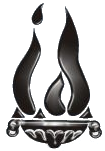 EXAMENES FINALES – PSICOPEDAGOGIA – TURNO TARDE – NOVIEMBRE / DICIEMBRE 2022 - (SUJETO A MODIFICACIONES)FECHACURSOHORARIOMATERIAPROF. TITULARPROF. TRIBUNALPROF. TRIBUNALPROF. SUPLENTEMARTES 22/11/2022MARTES 06/12/20221° A18:00 HSINTRODUCCION A LA PSICOPEDAGOGIASORIA JOSE LUISCASTRO GLADYSJUAREZ JAVIERMANSILLA LUCIAMARTES 22/11/2022MARTES 06/12/20221° A18:00 HSTECNICAS PSICOPEDAGOGICASSORIA JOSE LUISCASTRO GLADYSJUAREZ JAVIERMANSILLA LUCIAMARTES 22/11/2022MARTES 06/12/20221° A18:00 HSNEUROLOGIACASTRO GLADYSJUAREZ JAVIERSORIA JOSE LUISMANSILLA LUCIAMARTES 22/11/2022MARTES 06/12/20222° A18:00 HSPSICOLOGIA EVOLUTIVA IMANSILLA LUCIAJUAREZ JAVIERCASTRO GLADYSSORIA JOSE LUISMARTES 22/11/2022MARTES 06/12/20224°A18:00 HSORIENTACION VOCACIONALJUAREZ JAVIERCASTRO GLADYSSORIA JOSE LUISMANSILLA LUCIAMARTES 22/11/2022MARTES 06/12/20224°A18:00 HSPRACTICAS PROFESIONALIZANTES VIIJUAREZ JAVIERCASTRO GLADYSSORIA JOSE LUISMANSILLA LUCIAMIERCOLES 23/11/2022MIERCOLES 07/12/20221° A18:00 HSDIDACTICA GENERALMAIZARES NELSONMENENDEZ JUAN PABLOPAGES PATRICIACARUGATTI PAOLAMIERCOLES 23/11/2022MIERCOLES 07/12/20222° A18:00 HSPSICOESTADISTICAMENENDEZ JUAN PABLOMAIZARES NELSONPAGES PATRICIACARUGATTI PAOLAMIERCOLES 23/11/2022MIERCOLES 07/12/20222° A18:00 HSCURRICULUM Y DIDACTICAPAGES PATRICIAMENENDEZ JUAN PABLOMAIZARES NELSONCARUGATTI PAOLAMIERCOLES 23/11/2022MIERCOLES 07/12/20221° A 18:00 HSPSICOLOGIA GENERALACOSTA N. BIANCAJEREZ ADRIANAAIRA PATRICIACARUGATTI PAOLAMIERCOLES 23/11/2022MIERCOLES 07/12/20223° A18:00 HSPSICOLOGIA EVOLUTIVA IIJEREZ ADRIANAACOSTA N. BIANCAAIRA PATRICIACARUGATTI PAOLALUNES 28/11/2022LUNES 12/12/20221° A18:00 HSPEDAGOGIA GENERALJARMA CLAUDIAGALINDEZ LUCILAAIRA PATRICIAMAIZARES NELSONLUNES 28/11/2022LUNES 12/12/20221° A18:00 HSSOCIOLOGIA GENERAL Y DE LA EDUCACIONAIRA PATRICIAJARMA CLAUDIAGALINDEZ LUCILAMAIZARES NELSONLUNES 28/11/2022LUNES 12/12/20222° A18:00 HSANTROPOLOGIA FILOSOFICAGALINDEZ LUCILAJARMA CLAUDIAAIRA PATRICIAMAIZARES NELSONLUNES 28/11/2022LUNES 12/12/20222° A18:00 HSTECNICAS PSICOMETRICASMEDINA SUSANAVELARDE EUGENIAZUCO TANIAARAUJO CAROLINALUNES 28/11/2022LUNES 12/12/20222° A18:00 HSPRACTICAS PROFESIONALIZANTES IMEDINA SUSANAVELARDE EUGENIAZUCO TANIAARAUJO CAROLINALUNES 28/11/2022LUNES 12/12/20222° A 18:00 HSPSICOLOGIA EDUCACIONALVELARDE EUGENIAZUCO TANIAMEDINA SUSANAARAUJO CAROLINALUNES 28/11/2022LUNES 12/12/20222° A 18:00 HSPEDAGOGIA ESPECIAL IZUCO TANIAAIRA PATRICIAMEDINA SUSANAARAUJO CAROLINAMARTES 29/11/2022MARTES 13/12/20222° A18:00 HSPSCOLOGIA PROFUNDAPALLADINI NOELIAZUCO TANIASORIA JOSE LUISACEVEDO ALFREDOMARTES 29/11/2022MARTES 13/12/20223° A18:00 HSPEDAGOGIA ESPECIAL IIZUCO TANIASORIA JOSE LUISACEVEDO ALFREDOPALLADINI NOELIAMARTES 29/11/2022MARTES 13/12/20223°A18:00 HSPSICOPEDAGOGIA CLINICASORIA JOSE LUISACEVEDO ALFREDOZUCO TANIAPALLADINI NOELIAMARTES 29/11/2022MARTES 13/12/20223°A18:00 HSPRACTICAS PROFESIONALIZANTES VSORIA JOSE LUISACEVEDO ALFREDOZUCO TANIAPALLADINI NOELIAMARTES 29/11/2022MARTES 13/12/20223° A18:00 HSPSICOPATOLOGIA IACEVEDO ALFREDOSORIA JOSE LUISZUCO TANIAPALLADINI NOELIAMARTES 29/11/2022MARTES 13/12/20224° A18:00 HSPSICOPATOLOGIA IIACEVEDO ALFREDOSORIA JOSE LUISZUCO TANIAPALLADINI NOELIAMARTES 29/11/2022MARTES 13/12/20222° A18:00 HSPSICOFISIOLOGIACASTRO GLADYSAIRA PATRICIACARRIZO ANABELCARUGATTI PAOLAMARTES 29/11/2022MARTES 13/12/20223°A18:00 HSCURRICULUM Y DIDACTICA IICARRIZO ANABELCARUGATTI PAOLAAIRA PATRICIACASTRO GLADYSMARTES 29/11/2022MARTES 13/12/20223°A18:00 HSPRACTICAS PROFESIONALIZANTES IICARUGATTI PAOLACARRIZO ANABELAIRA PATRICIACASTRO GLADYSMARTES 29/11/2022MARTES 13/12/20223°A18:00 HSPSICOLOGIA EDUCACIONAL IICARUGATTI PAOLACARRIZO ANABELAIRA PATRICIACASTRO GLADYSMARTES 29/11/2022MARTES 13/12/20223°A18:00 HSPRACTICAS PROFESIONALIZANTES IIICARUGATTI PAOLACARRIZO ANABELAIRA PATRICIACASTRO GLADYSMIERCOLES 30/11/2022MIERCOLES 14/12/20221° A18:00 HSFILOSOFIA GENERAL Y DE LA EDUCACIONARAUJO CAROLINAVELARDE EUGENIAMENENDEZ JUAN PABLOAIRA PATRICIAMIERCOLES 30/11/2022MIERCOLES 14/12/20224° A18:00 HSMETODOLOGIA DE LA INVESTIGACIONMENENDEZ JUAN PABLOVELARDE EUGENIAARAUJO CAROLINAAIRA PATRICIAMIERCOLES 30/11/2022MIERCOLES 14/12/20224° A18:00 HSPRACTICAS PROFESIONALIZANTES VIIIMENENDEZ JUAN PABLOVELARDE EUGENIAARAUJO CAROLINAAIRA PATRICIAMIERCOLES 30/11/2022MIERCOLES 14/12/20224° A18:00 HSPSICOPEDAGOGIA INSTITUCIONALVELARDE EUGENIAMENENDEZ JUAN PABLOARAUJO CAROLINAAIRA PATRICIAMIERCOLES 30/11/2022MIERCOLES 14/12/20224° A18:00 HSPRACTICAS PROFESIONALIZANTES IXVELARDE EUGENIAMENENDEZ JUAN PABLOARAUJO CAROLINAAIRA PATRICIAJUEVES 01/12/2022JUEVES 15/12/20223°A18:00 HSTECNICAS PROYECTIVASMEDINA SUSANACASTRO GLADYSCAMACHO VERONICAARAUJO CAROLINAJUEVES 01/12/2022JUEVES 15/12/20223°A18:00 HSPRACTICAS PROFESIONALIZANTES IVMEDINA SUSANACASTRO GLADYSCAMACHO VERONICAARAUJO CAROLINAJUEVES 01/12/2022JUEVES 15/12/20222° A18:00 HSNEUROPATOLOGIACASTRO GLADYSCAMACHO VERONICAARAUJO CAROLINAMEDINA SUSANAJUEVES 01/12/2022JUEVES 15/12/20224°A18:00 HSPSICOLOGIA SOCIALCAMACHO VERONICACASTRO GLADYSARAUJO CAROLINAMEDINA SUSANAJUEVES 01/12/2022JUEVES 15/12/20224°A18:00 HSPRACTICAS PROFESIONALIZANTES VICAMACHO VERONICACASTRO GLADYSARAUJO CAROLINAMEDINA SUSANAJUEVES 01/12/2022JUEVES 15/12/20224°A18:00 HSETICA PROFESIONALARAUJO CAROLINACAMACHO VERONICACASTRO GLADYSMEDINA SUSANAVIERNES 02/12/2022VIERNES 16/12/20224° A18:00 HSPRACTICA PSICOPEDAGOGICAGOMEZ MATIASAIRA PATRICIADAVILA JULIETAMEDINA SUSANAVIERNES 02/12/2022VIERNES 16/12/20224° A18:00 HSPRACTICA PROFESIONALIZANTES XGOMEZ MATIASAIRA PATRICIADAVILA JULIETAMEDINA SUSANA